ΑΙΤΗΣΗ ΣΥΜΜΕΤΟΧΗΣΕΡΓΑΣΤΗΡΙΟΓυναίκες θύματα βίας - βιωματικές προσεγγίσειςΠαρασκευή, 29 Νοεμβρίου 2019Ξενοδοχείο Titania, ΑθήναΠαρακαλώ όπως αποστείλετε την αίτηση συμμετοχής συμπληρωμένη, μέχρι την Παρασκευή 22 Νοεμβρίου 2019,στην ηλεκτρονική διεύθυνση projects@cecl.grΟνοματεπώνυμο: Επάγγελμα: Ίδρυμα/Οργανισμός/Εταιρεία που εργάζεστε:Ηλεκτρονική διεύθυνση:Τηλέφωνο:Διοργανωτής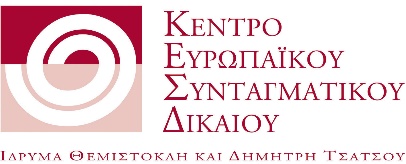 